โครงการศูนย์พัฒนาเด็กเล็กปลอดโรค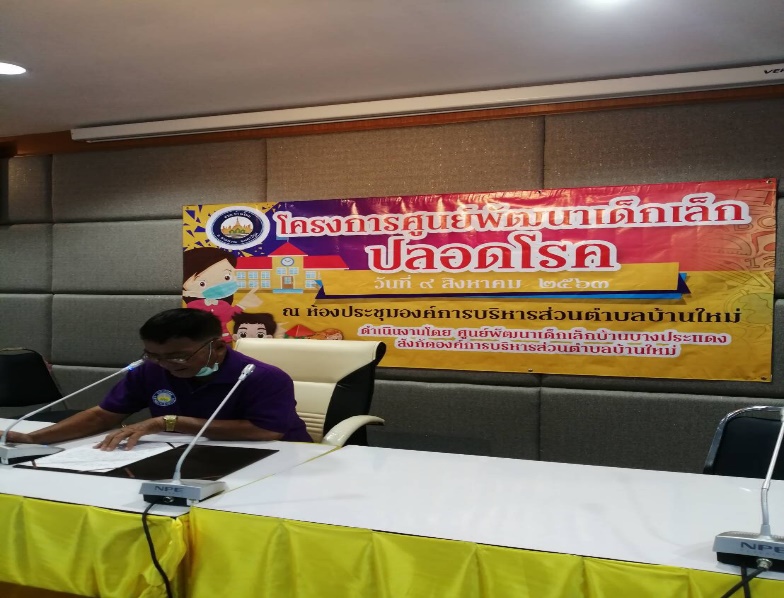 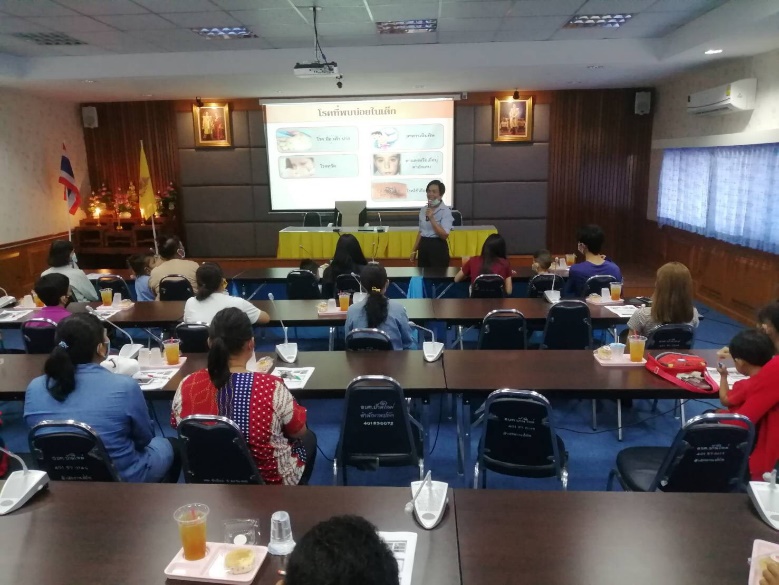 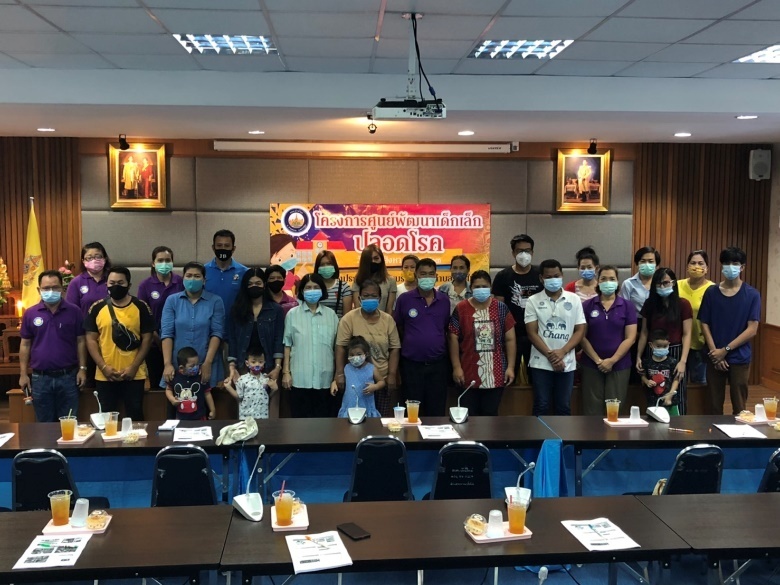 